Name: __________________ Grade: ____________ Class: ____________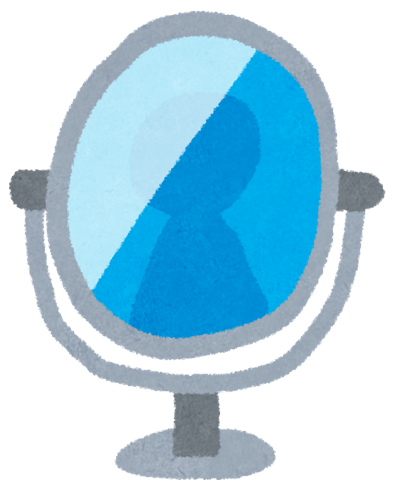 Next, write some sentences about yourself using your pronouns. Where are you from? _____________________________________________________.Example: He is from America.What are you like? ________________________________________________________.Example: He is energetic. What are you not like? _______________________________________________________.Example: He is not sad. What are you a fan of? ________________________________________________________. Example: He is a fan of Attack on Titan.Let’s play a guessing game! 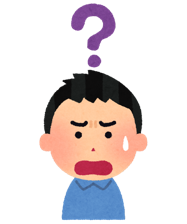 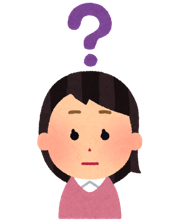 